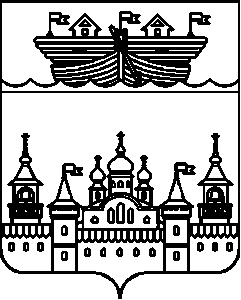 СЕЛЬСКИЙ СОВЕТ ВЛАДИМИРСКОГО СЕЛЬСОВЕТАВОСКРЕСЕНСКОГО МУНИЦИПАЛЬНОГО РАЙОНАНИЖЕГОРОДСКОЙ ОБЛАСТИРЕШЕНИЕ 13 октября 2020 года	№ 40О внесении изменений в Состав комиссии по координации работы по противодействию коррупции во Владимирском сельсовете Воскресенского муниципального района Нижегородской области утвержденного решением сельского Совета Владимирского сельсовета Воскресенского муниципального района Нижегородской области от 29 ноября 2017 года № 39В соответствии с Указом Президента Российской Федерации от 15 июля 2015 года № 364 «О мерах по совершенствованию организации деятельности в области противодействия коррупции», Указом Губернатора Нижегородской области от 7 октября 2015 года № 112 «О создании комиссии по координации работы по противодействию коррупции в Нижегородской области», в целях обеспечения единой государственной политики в области противодействия коррупции во Владимирском сельсовете Воскресенского муниципального района Нижегородской области, письмом заместителя Губернатора Нижегородской области № Сл-001-482212/20от 14.09.2020 года, сельский Совет решил:1.Внести в Состав комиссии по координации работы по противодействию коррупции во Владимирском сельсовете Воскресенского муниципального района Нижегородской области утвержденного решением сельского Совета Воздвиженского сельсовета Воскресенского муниципального района Нижегородской области от 29 ноября 2017 года № 39 «О координации работы по противодействию коррупции во Владимирском сельсовете Воскресенского муниципального района Нижегородской области» следующие изменения:1.1.Ввести в состав комиссии по координации работы по противодействию коррупции во Владимирском сельсовете Воскресенского муниципального района Нижегородской области - Костерину Наталью Викторовну – консультанта отдела по профилактике коррупционных и иных правонарушений Нижегородской области.2.Обнародовать настоящее решение на информационном стенде в здании администрации сельсовета и на официальном сайте администрации Воскресенского муниципального района.3.Контроль над исполнением настоящего решения оставляю за собой.4.Настоящее решение вступает в силу со дня обнародования.Глава местного самоуправления					А.Н. Мозжанов